Глава муниципального образования«Город Саратов»ПОСТАНОВЛЕНИЕг. Саратов16.02.2016  № 04-02-01-07О проведении публичных слушанийВ соответствии со статьей 16 Устава муниципального образования «Город Саратов»ПОСТАНОВЛЯЮ:1. Провести публичные слушания по вопросам предоставления разрешений на условно разрешенные виды использования земельных участков и предоставления разрешений на отклонение от предельных параметров разрешенного строительства 11 марта 2016 года в 10.00 часов в помещении актового зала администрации Фрунзенского района муниципального образования «Город Саратов» по адресу: г. Саратов, ул. им. Дзержинского Ф.Э., д. № 13/15.2. В соответствии с Уставом муниципального образования «Город Саратов», решением Саратовской городской Думы от 29.04.2008 № 27-280 «Об утверждении Правил землепользования и застройки муниципального образования «Город Саратов», постановлением администрации муниципального образования «Город Саратов» от 27.11.2008 № 1417 «О комиссии по вопросам землепользования и застройки муниципального образования «Город Саратов» функции оргкомитета публичных слушаний возложить на комиссию по вопросам землепользования и застройки муниципального образования «Город Саратов» в составе:председатель комиссии:- Гнусин Андрей Вячеславович – заместитель главы администрации муниципального образования «Город Саратов» по градостроительству и архитектуре;члены комиссии:- Кудинов Дмитрий Геннадьевич – депутат Саратовской городской Думы, председатель постоянной комиссии по градостроительству, жилищно-коммунальному хозяйству, архитектуре, земельным ресурсам;- Сурменев Сергей Александрович – депутат Саратовской городской Думы, заместитель председателя постоянной комиссии по градостроительству, жилищно-коммунальному хозяйству, архитектуре, земельным ресурсам;- Березовский Алексей Алексеевич – депутат Саратовской городской Думы, председатель постоянной комиссии по бюджетно-финансовым вопросам, экономике, использованию муниципальной собственности, местным налогам и сборам;- Злобнова Елена Викторовна – депутат Саратовской городской Думы, председатель постоянной комиссии по местному самоуправлению, вопросам социальной сферы, законности, защите прав населения;- Иванов Андрей Владимирович – депутат Саратовской городской Думы;- Даниленко Галина Юрьевна – и.о. председателя комитета правового обеспечения администрации муниципального образования «Город Саратов»;- Дырдова Виктория Евгеньевна – заместитель председателя комитета по управлению имуществом города Саратова по вопросам землепользования;- Овчинников Павел Анатольевич – начальник управления по инженерной защите администрации муниципального образования «Город Саратов»;- Михайлова Лариса Леопольдовна – начальник отдела правового обеспечения комитета по градостроительной политике, архитектуре и капитальному строительству администрации муниципального образования «Город Саратов»;- Мухин Владимир Валерьевич – заместитель начальника отдела охраны объектов культурного наследия управления по охране культурного наследия Правительства Саратовской области (по согласованию);- Стрельцин Яков Саввич – председатель правления ООО «Фонд архитектора Каллистратова» (по согласованию);- Сычева Анна Владимировна – заместитель председателя правления Саратовского регионального общественного фонда «Парк города» (по согласованию);- Цой Вячеслав Вениаминович – председатель правления Саратовской региональной организации «Союз архитекторов России» (по согласованию);- Телегин Николай Иванович – председатель Саратовского областного отделения Российской общественной организации инвалидов войн и военных конфликтов (по согласованию).	3. Оргкомитету публичных слушаний провести необходимые мероприятия по проведению публичных слушаний.4. Настоящее постановление вступает в силу со дня его официального опубликования.Глава муниципального образования «Город Саратов»							    О.В. Грищенко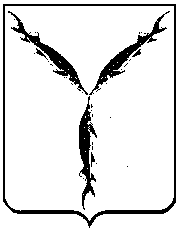 